Hart op de tong: zondag 2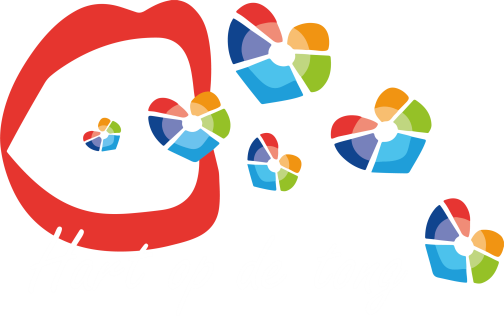 Psalm 51 ‘Ik heb tegen u gezondigd, Heer’Succes en een goede gezegende tijd gewenst met jullie groeigroep dit jaar.Zijn er nog onduidelijkheden in psalm 51 of in de preek die met elkaar opgehelderd moeten worden?Schuldbelijdenis kan een gepaste weg zijn om tot God te naderen. Andere wegen zijn bijvoorbeeld de stilte, dank of lofprijs en aanbidding. Ook in Psalm 6, 32, 38, 102, 130 en 143 krijgt verootmoediging of schuldbelijdenis een plek. Psalm 51 is echter wel de psalm waarin het meest expliciet en uitgebreid schuldbelijdenis wordt gedaan. Toch is het opvallend hoe weinig aandacht hier eigenlijk voor is in de psalmen. In de gereformeerde liturgie neemt verootmoediging of schuldbelijdenis van oudsher juist een belangrijke plaats in de liturgie in door de lezing van de tien geboden. Welke plek krijgt schuldbelijdenis of verootmoediging in jouw omgang met God?Probeer met elkaar tot een opgeschreven omschrijving te komen van wat vergeving is. Is er een zin of beeld uit psalm 51 die jou helpt om vergeving voor te stellen?Wanneer heb je echt berouw over je zonde? N.B. Houd de focus bij deze vraag.Heb jij je wel eens puur aan de genade van God overgeleverd gevoeld (vs 3,4)? Kun je daar iets van vertellen?De laatste twee verzen zijn zeer waarschijnlijk niet van David zelf maar in een latere tijd aan Davids psalm toegevoegd. Ergens in de geschiedenis van Israël (in de ballingschap) heeft men deze psalm dus eigen gemaakt en er iets aan toegevoegd dat in hun tijd voor hen paste bij deze psalm. Het herstel van Jeruzalem, de tempel en de herbouw van de omver gehaalde muren. Jeruzalem was destijds namelijk verwoest vanwege de zonde van Juda. Deze psalm werd dus later door de gemeenschap toegepast op hun situatie. Zouden jullie iets kunnen bedenken als je deze laatste regels zouden mogen herschrijven vanuit onze kerk, situatie of land?Is er iets wat wij als gemeente, of als christenen in onze tijd en plaats met elkaar zouden moeten berouwen voor God? Wat heeft Gods Geest jou door deze psalm, via de preek of in deze groeigroep duidelijk gemaakt?Welke actie kun je daarmee verbinden? Mag de groep de volgende keer bij jou op deze actie terugkomen over hoe dat verlopen is? 